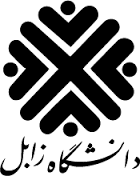 معاون محترم پژوهش و فناوریبا سلاماحتراماً، اینجانب ....................................................................... عضو هیئت علمی دانشکده ......................................گروه آموزشی ............................................ متقاضی برداشت از اعتبار پژوهانه  (گرنت) خود به شماره...................................................... جهت هزینه کرد به شرح جدول ذیل می باشم. مستدعی است دستور فرمایند اقدام لازم مبذول گردد.لطفاً، فاکتور/invoice / وسایر اسناد مثبته مالی را به این برگ ضمیمه کنید.هزینه‌کرد پژوهانه صرفاً، طبق تبصره 23 بند 4 ماده 8 آیین نامه پژوهانه دانشگاه انجام می‌شود.شماره تماس جهت پیگیری: 31232048-054 ؛ داخلی 2048 (مهندس بهروز میر)نظر معاون پژوهش و فناوری دانشگاهاحتراماً، اینجانب ........................................... عضو هیئت علمی دانشکده ......................................گروه آموزشی ....................................... تایید مینمایم مبلغ ....................................... ریال براساس تبصره 23 از بند 4 ماده 8 آییننامه  بابت حمایت از انجام پایان نامه/رساله، خانم/آقا ............................................ دانشجوی رشته ...................................... مقطع .................................. از واحد مالی حوزه پژوهشی به حساب اینجانب واریز گردیده است و پس از واریز مبلغ به حساب دانشجو، رسید بانکی آن را به واحد مالی پژوهشی تحویل نماید.                                                                                                                                              امضا                                                                                                                                                                                    امضااحتراماً، اینجانب ........................................... استاد راهنمای آقای/خانم ......................................تایید مینماید وجه واریزی به حساب آقای / خانم ....................................... به مبلغ ....................................... صرفاً در راستای پایان نامه هزینه شده است.                                                              امضاتبصره23 بند 4 ماده 8: در صورتیکه از محل اعتبار پژوهانه، پایان نامه دانشجویی حمایت و انجام شده باشد(کاربرگ03)، به نسبت میزان هزینهکرد پژوهانه برای این خصوص، لازم است امتیاز پژوهشی از مقاله مستخرج از پایاننامه باشد(مقدار امتیاز لازم توسط مدیر امور پژوهشی دانشگاه کتباً به عضو هیات علمی ابلاغ میگردد). در این نوع مقالات، استاد راهنما باید نفر دوم و نویسنده مسئول باشد. در این دسته از مقالات هم، ذکر شماره پژوهانه لازم است.ردیفشرح هزینه کرد (در صورت نیاز، برگ اضافی استفاده شود)نوع هزینه کرد (براساس ماده 7 آیین نامه پژوهانه دانشگاه نوشته شود)مبلغ ( ریال) شماره اموال کالا(توسط جمعداری دانشگاه تکمیل خواهد شد)جمع جمع 